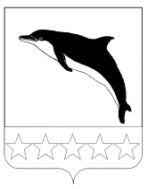 СОВЕТ НЕБУГСКОГО СЕЛЬСКОГО ПОСЕЛЕНИЯТУАПСИНСКОГО РАЙОНАСЕССИЯ –Р Е Ш Е Н И Еот _____________								№ ______с.НебугО Порядке составления, утверждения и исполнения смет доходов и расходов отдельных населенных пунктов (других территорий), не являющихся муниципальными образованиями, входящих в состав Небугского сельского поселения Туапсинского районаВ целях осуществления бюджетных полномочий  муниципальных образований в соответствии со статьей 9 Бюджетного кодекса Российской Федерации, Уставом Небугского сельского поселения Туапсинского района, Совет Небугского сельского поселения Туапсинского района р е ш и л:	1. Утвердить прилагаемый Порядок составления, утверждения                       и исполнения смет доходов и расходов отдельных населенных пунктов (других территорий), не являющихся муниципальными образованиями, входящих                в состав Небугского сельского поселения Туапсинского района.2. Контроль за выполнением настоящего решения возложить                          на депутатскую комиссию по социально-экономической политике, вопросам развития курорта, вопросам бюджета, налогов, малого и среднего бизнеса               и предпринимательства.3. Настоящее решение вступает в силу со дня его обнародования.ГлаваНебугского сельского поселения Туапсинского района                                                                          А.В. БересневПредседатель СоветаНебугского сельского поселенияТуапсинского района                                                                           В.Х. НагучевПриложениеУТВЕРЖДЕНрешением Совета Небугскогосельского поселенияТуапснского районаот 			  №  		ПОРЯДОКсоставления, утверждения и исполнения сметдоходов и расходов отдельных населенных пунктов (других территорий), не являющихся муниципальными образованиями, входящих в состав Небугского сельского поселения Туапсинского районаI. Общие положения1.1. Настоящий Порядок разработан в соответствии с пунктом 3            статьи 9 Бюджетного кодекса Российской Федерации и устанавливает требования к составлению, утверждению и ведению смет доходов и расходов отдельных населенных пунктов (других территорий), не являющихся муниципальными образованиями, входящих в состав территории Небугского сельского поселения Туапсинского района (далее - смета).1.2. В соответствии со статьей 6 Бюджетного кодекса Российской Федерации смета представляет собой утвержденный органом местного самоуправления городского (сельского) поселения план доходов и расходов распорядителя (главного распорядителя) средств местного бюджета, уполномоченного местной администрацией городского (сельского) поселения осуществлять в данном населенном пункте (на другой территории), входящем (входящей) в состав территории городского (сельского) поселения, отдельные функции местной администрации.1.3. Перечень отдельных населенных пунктов (других территорий),         не являющихся муниципальными образованиями, входящих в состав территории Небугского сельского поселения Туапсинского района, утверждается приложением к решению о бюджете Небугского сельского поселения Туапсинского района на очередной финансовый год (очередной финансовый год и плановый период) по форме согласно приложению 1              к настоящему Порядку.II. Общие требования к составлению сметы2.1. Смета является финансовым документом, который определяет объем, источники и целевое назначение средств, используемых для финансирования соответствующих расходов.2.2. Смета является составной частью бюджета Небугского сельского поселения Туапсинского района. 2.3. Смета составляется при формировании проекта местного бюджета   на очередной финансовый год (очередной финансовый год и плановый период) в соответствии с объемами и направлениями расходования средств бюджета  Небугского сельского поселения Туапсинского района. 2.4. Показатели сметы по расходам формируются в разрезе кодов классификации расходов бюджетов. Показатели сметы по доходам в разрезе кодов классификации доходов бюджетов могут не формироваться. 2.5. Смета составляется по форме, разработанной и утвержденной главным распорядителем средств бюджета согласно приложению 2                      к настоящему Порядку, и может содержать следующие реквизиты:а) гриф утверждения, содержащий подпись (и ее расшифровку) соответствующего руководителя, уполномоченного утверждать смету и дату утверждения;б) наименование формы документа;в) финансовый год (период), на который представлены содержащиеся                в документе сведения;г) наименование учреждения, составившего документ, и его код                        по Общероссийскому классификатору предприятий и организаций (ОКПО), наименование главного распорядителя (распорядителя) средств бюджета, составившего документ;д) код по Сводному реестру главных распорядителей, распорядителей               и получателей средств местного бюджета по главному распорядителю средств местного бюджета;е) наименование единиц измерения показателей, включаемых в смету,                   и их код по Общероссийскому классификатору единиц измерения (ОКЕИ);ж) содержательная и оформляющая части.2.6. Содержательная часть формы сметы состоит из доходной и расходной частей.В части доходов содержательная часть формы сметы должна представляться в виде таблицы, содержащей коды строк, наименования доходов местного бюджета и, в случае необходимости, соответствующих             им кодов классификации доходов бюджетов, а также суммы по укрупненным направлениям.В доходную часть сметы включаются: а) ассигнования из бюджета  городского (сельского) поселения;б) средства самообложения граждан, введение которых предусмотрено статьей 56 Федерального закона от 6 октября 2003 г. № 131-ФЗ «Об общих принципах организации местного самоуправления в Российской Федерации»,         в случае, если на местном референдуме (сходе граждан) их использование предусмотрено на территории населенного пункта, входящего в состав Небугского сельского поселения Туапсинского района;в) доходы бюджетных учреждений от приносящей доход деятельности.В части расходов содержательная часть формы сметы должна представляться в виде таблицы, содержащей коды строк, наименования направлений расходования средств местного бюджета и соответствующих           им кодов классификации расходов бюджетов, а также суммы по каждому направлению.Расходы указанного населенного пункта (другой  территории),                      не являющегося муниципальным образованием, входящего в состав территории Небугского сельского поселения Туапсинского района, предусматриваются в смете по разделам, подразделам, целевым статьям и видам расходов классификации расходов бюджетов  (например, по разделам «Культура и кинематография», «Физкультура и спорт», «Жилищно-коммунальное хозяйство» и другим разделам и подразделам, отражающим  расходы, связанные с решением вопросов  местного значения  и осуществлением полномочий). В расходную часть сметы также могут включаться расходы                          по осуществлению отдельных функций администрации Небугского сельского поселения Туапсинского района, которые исполняются уполномоченным органом на территории данного населенного пункта (другой территории).Средства самообложения граждан, поступающие в бюджет Небугского сельского поселения Туапсинского района, отражаются в расходной части сметы и направляются на финансирование соответствующих мероприятий, запланированных  на территории данного отдельного населенного пункта (другой территории), не являющегося муниципальным образованием, входящего в состав Небугского сельского поселения Туапсинского района                в соответствии с решением местного референдума (схода граждан) Небугского сельского поселения Туапсинского района.2.7. Для определения объемов показателей отдельных расходов в составе сметы могут применяться нормативы расходов местного бюджета                            на финансовое обеспечение полномочий органов местного самоуправления                  по решению вопросов местного значения Небугского сельского поселения Туапсинского района. 2.8. Оформляющая часть формы сметы может содержать подписи                (с расшифровкой) должностных лиц, ответственных за содержащиеся в смете данные: руководителя учреждения, руководителя планово-финансовой службы учреждения или иного уполномоченного руководителем лица, исполнителя документа, а также дату подписания (подготовки) сметы.2.9. Смета составляется на основании разработанных и установленных (согласованных) главным распорядителем средств бюджета                                     на соответствующий финансовый год (финансовый год и плановый период) расчетных показателей, характеризующих деятельность, и доведенных объемов лимитов бюджетных обязательств.2.10. К представленной на утверждение смете прилагаются обоснования (расчеты) плановых сметных показателей, использованных при формировании сметы.2.11. Смета включается финансовым органом Небугского сельского поселения Туапсинского района в состав документов, необходимых                  для составления проекта местного бюджета на очередной финансовый год (очередной финансовый год и плановый период) в порядке, установленном ___________________________________________________________________ (наименование нормативного правового акта____________________________________________________________________        представительного органа сельского поселения)для составления проекта местного бюджета на очередной финансовый год (очередной финансовый год и плановый период).III. Общие требования к утверждению сметы3.1. Смета представляется финансовым органом в Совет Небугского сельского поселения Туапсинского района в сроки и в составе документов               и материалов, представляемых одновременно с проектом местного бюджета.3.2. Смета утверждается представительным органом Советом Небугского сельского поселения Туапсинского района в виде отдельного приложения              к решению о бюджете  городского (сельского) поселения на очередной финансовый год (очередной финансовый год и плановый период).IV. Общие требования к исполнению сметы4.1. Исполнение и учет доходов и расходов отдельного населенного пункта (другой территории), не являющегося муниципальным образованием, входящего в состав городского (сельского) поселения органом, осуществляющим организацию исполнения местного бюджета, обеспечивается по каждому населенному пункту (другой территории) в соответствии                        с показателями, утвержденными в бюджете Небугского сельского поселения Туапсинского района.4.2. В течение ___ дней со дня принятия муниципального правового акта о бюджете Небугского сельского поселения Туапсинского района на очередной финансовый год (очередной финансовый год и плановый период) финансовым органом Небугского сельского поселения Туапсинского района составляется           и утверждается бюджетная роспись по главным распорядителям, распорядителям, получателям бюджетных средств, предусматривающая распределение бюджетных ассигнований по смете в соответствии с бюджетной классификацией расходов бюджетов.4.3. Составление и ведение бюджетной росписи, включая показатели сметы доходов и расходов отдельного населенного пункта (другой территории), не являющегося муниципальным образованием, входящего в состав Небугского сельского поселения Туапсинского района, осуществляется в соответствии             с порядком, установленным финансовым органом администрации Небугского сельского поселения Туапсинского района для главных распорядителей (распорядителей) бюджетных средств Небугского сельского поселения Туапсинского района.4.4. Администрация Небугского сельского поселения Туапсинского района определяет уполномоченный орган по осуществлению в указанном населенном пункте (другой территории), не являющимся муниципальным образованием, входящим в состав Небугского сельского поселения Туапсинского района, отдельных функций местной администрации Небугского сельского поселения Туапсинского района (далее - уполномоченный орган).Уполномоченный орган обладает правами и несет ответственность             как главный распорядитель (распорядитель) средств бюджета городского (сельского) поселения на очередной финансовый год (очередной финансовый год и плановый период).Уполномоченный орган обладает бюджетными полномочиями, установленными статьей 158 Бюджетного кодекса Российской Федерации. 4.5. В течение ___ дней со дня получения от финансового органа администрации Небугского сельского поселения Туапсинского района уведомления о бюджетных ассигнованиях на очередной финансовый год (очередной финансовый год и плановый период) уполномоченным органом утверждаются бюджетные сметы, на основании которых осуществляется финансовое обеспечение деятельности казенных учреждений.4.6. Порядок внесения изменений в смету утверждается финансовым органом администрации Небугского сельского поселения Туапсинского район.Внесение изменений в смету осуществляется в пределах доведенных          в установленном порядке объемов соответствующих лимитов бюджетных обязательств. 4.7. Внесение изменений в смету осуществляется путем утверждения изменений показателей - сумм увеличения и (или) уменьшения объемов сметных назначений в установленных бюджетным законодательством случаях.4.8. Внесение изменений в смету, требующих изменения показателей бюджетной росписи главного распорядителя средств бюджета и лимитов бюджетных обязательств, утверждается  финансовым органом администрации Небугского сельского поселения Туапсинского район после внесения                      в установленном порядке изменений в бюджетную роспись главного распорядителя средств бюджета и лимиты бюджетных обязательств.V. Общие требования к контролю за исполнением сметы и составлению отчетности5.1. Контроль за исполнением сметы возлагается на администрацию Небугского сельского поселения Туапсинского района.5.2. Отчет об исполнении сметы представляется по форме согласно приложению 3 к настоящему Порядку распорядителем (главным распорядителем) средств бюджета, уполномоченным администрацию Небугского сельского поселения Туапсинского района.осуществлять в данном населенном пункте (на другой территории), входящем (входящей) в состав территории городского (сельского) поселения, отдельные функции местной администрации, в финансовый орган администрацию Небугского сельского поселения Туапсинского района.не позднее срока, установленного для сдачи месячной, квартальной и годовой отчетности, и является составной частью отчета об исполнении бюджета Небугского сельского поселения Туапсинского район.5.3. Отчет об исполнении сметы ежеквартально представляется финансовым органом администрации Небугского сельского поселения Туапсинского района на рассмотрение представительному органу Небугского сельского поселения Туапсинского района в составе отчета об исполнении бюджета Небугского сельского поселения Туапсинского район.5.4. Отчет об исполнении сметы за отчетный год утверждается представительным органом Небугского сельского поселения Туапсинского района в составе отчета об исполнении бюджета Небугского сельского поселения Туапсинского района.ГлаваНебугского сельского поселения Туапсинского района                                                                          А.В. БересневПриложение 1к Порядку составления, утверждения и исполнения смет доходов и расходов отдельных населенных пунктов (других территорий), не являющихся муниципальными образованиями, входящих в состав территории Небугского скльского поселения Туапсинского районаПЕРЕЧЕНЬотдельных населенных пунктов (других территорий), не являющихся муниципальными образованиями, входящих в состав территории Небугского сельского поселения Туапсинского районаПриложение 2к Порядку составления, утверждения и исполнения смет доходов и расходов отдельных населенных пунктов (других территорий), не являющихся муниципальными образованиями, входящих в состав территории Небугского скльского поселения Туапсинского районаФОРМАсметы доходов и расходов отдельных населенных пунктов (других территорий), не являющихся муниципальными образованиями, входящих в состав территории Небугского сельского поселения Туапсинского районаПриложение 3к Порядку составления, утверждения и исполнения смет доходов и расходов отдельных населенных пунктов (других территорий), не являющихся муниципальными образованиями, входящих в состав территории Небугского скльского поселения Туапсинского районаОТЧЕТоб исполнении сметы доходов и расходов отдельных населенных пунктов (других территорий), не являющихся муниципальными образованиями, входящих в состав территории Небугского сельского поселения Туапсинского района за _________ 20____ г.№ п/пНаименование отдельных населенных пунктов (других территорий), не являющихся муниципальными образованиями, входящих в состав территории Небугского сельского поселения Туапсинского района12345……НаименованиеКод строкиКоды бюджетной классификации Российской ФедерацииСумма на ______ год(очередной финансовый год)Сумма на ______ год(первый год планового периода)Сумма на ______ год(второй год планового периода)123456ДОХОДЫ…ВСЕГО  ДОХОДОВРАСХОДЫ…ВСЕГО   РАСХОДОВНаименованиеКод строкиКоды бюджетной классификации Российской ФедерацииУточненный план Исполнено12345ДОХОДЫ…ВСЕГО  ДОХОДОВ…РАСХОДЫ…ВСЕГО   РАСХОДОВ